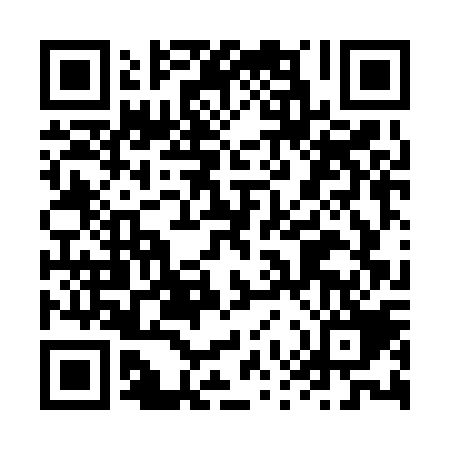 Ramadan times for Holambra, BrazilMon 11 Mar 2024 - Wed 10 Apr 2024High Latitude Method: NonePrayer Calculation Method: Muslim World LeagueAsar Calculation Method: ShafiPrayer times provided by https://www.salahtimes.comDateDayFajrSuhurSunriseDhuhrAsrIftarMaghribIsha11Mon4:544:546:0912:183:436:276:277:3712Tue4:554:556:0912:183:436:266:267:3613Wed4:554:556:1012:173:436:256:257:3514Thu4:564:566:1012:173:436:246:247:3415Fri4:564:566:1012:173:426:236:237:3316Sat4:574:576:1112:173:426:226:227:3217Sun4:574:576:1112:163:416:216:217:3118Mon4:574:576:1112:163:416:206:207:3019Tue4:584:586:1212:163:416:196:197:2920Wed4:584:586:1212:153:406:196:197:2821Thu4:584:586:1212:153:406:186:187:2722Fri4:594:596:1312:153:396:176:177:2623Sat4:594:596:1312:153:396:166:167:2524Sun4:594:596:1312:143:396:156:157:2425Mon5:005:006:1412:143:386:146:147:2426Tue5:005:006:1412:143:386:136:137:2327Wed5:005:006:1412:133:376:126:127:2228Thu5:015:016:1512:133:376:116:117:2129Fri5:015:016:1512:133:366:106:107:2030Sat5:015:016:1512:123:366:096:097:1931Sun5:025:026:1612:123:356:086:087:181Mon5:025:026:1612:123:356:076:077:172Tue5:025:026:1612:123:346:076:077:163Wed5:035:036:1712:113:346:066:067:154Thu5:035:036:1712:113:336:056:057:145Fri5:035:036:1712:113:336:046:047:146Sat5:045:046:1812:103:326:036:037:137Sun5:045:046:1812:103:326:026:027:128Mon5:045:046:1812:103:316:016:017:119Tue5:045:046:1912:103:316:006:007:1010Wed5:055:056:1912:093:306:006:007:09